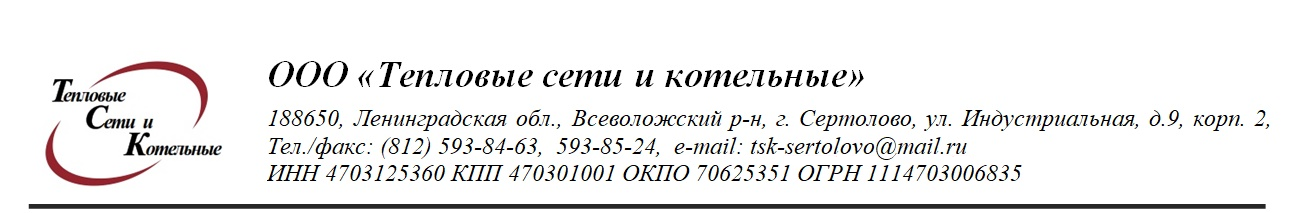 Диспетчерская служба ООО « ТСК»                                Тел. (812)593-85-24                                                      Телефонограмма     № 173  от 21.09.2022 годаВремя 9-00        ООО « ТСК » уведомляет, о том что в связи с переходом на зимнюю схему работы котельной СГК (Сертоловская городская котельная) будет отключено горячее водоснабжение с 10-00 часов до 12-00 часов 22.09.2022 года.       Просьба открыть запорную арматуру на вводе в дома. Подписал: генеральный директор  Щербина Ю.В.Передала: диспетчер Ксенофонтова Т.Н.    Тел. 593-85-24Должность, ФИОДолжность, ФИО принявшего телефонограмму:Время принятия: